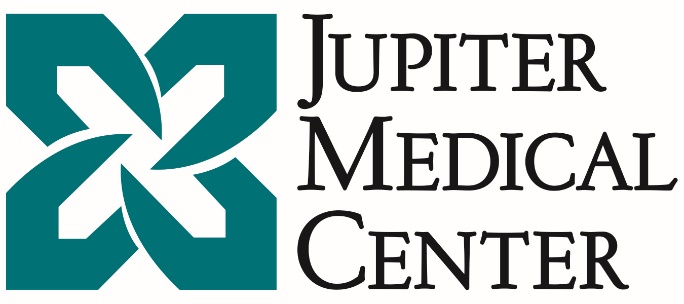  Jupiter Medical Center Employed Physicians Shanel Bhagwandin, DO, FACS, MPH Address: 1240 S. Old Dixie Hwy., Jupiter, FL 33458 Phone: 561-263-4400 Board Certification: General Surgery, Surgical Oncology Gastroenterology (GI) and Hepato-pancreato-biliary (HPB) Surgery Fellowship Trained: Surgical Oncology Medical School: Lake Erie College of Medicine Residency: The University of Illinois at Chicago Fellowship: The Icahn School of Medicine at Mount Sinai, NY Debra Brandt, DO Address: 1240 S. Old Dixie Hwy., Jupiter, FL 33458 Phone: 561-263-4400 Board Certification: Medical Oncology, Medical Hematology Fellowship Trained: Hematology, Oncology Medical School: Des Moines University, Iowa Residency: Beth Israel Medical Center, NY, NY and Robert Wood Johnson University Hospital, New Brunswick, NJ Fellowship: Yale University, New Haven, CT Nichole Corry, MD Address: 1002 S. Old Dixie Hwy., Suite 203, Jupiter, FL 33458 Phone: 561-741-5672 Board Certification: Internal Medicine Medical School: Albany Medical College Residency: Dartmouth-Hitchcock Medical Center Arthur Katz, MD Address: 1002 S. Old Dixie Hwy., Suite 303, Jupiter, FL 33458 Phone: 561-775-8447 Board Certification: Cardiothoracic Surgery Fellowship Trained: Cardiothoracic Surgery Medical School: New York Medical College, Valhalla, NY Residency: NYU Medical Center Fellowship: NYU Medical Center William Kokotos, MD Address: 1002 S. Old Dixie Hwy., Suite 303, Jupiter, FL 33458 Phone: 561-775-8447 Board Certification: Cardiothoracic Surgery Fellowship Trained: Cardiothoracic Surgery Medical School: New York Medical University (NYU) School of Medicine Residency: NYU Medical Center Fellowship: NYU Medical Center Adam J. Kotkiewicz, DOAddress: 1240 S. Old Dixie hwy., Jupiter, FL 33458Phone: 561-263-4400Board Certification: Medical Oncology, Medical HematologyFellowship Trained: Hematology, OncologyMedical School: Philadelphia College of Osteopathic MedicineResidency: Lehigh Valley Hospital, Allentown, PAFellowship: Penn State Hershey Medical Center, Hershey, PAK. Adam Lee, MD, FACS Address: 1240 S. Old Dixie Hwy., Jupiter, FL 33458 Phone: 561-263-4400 Board Certification: General Surgery, Cardiothoracic Surgery Medical School: New York College Residency: Beth Israel Medical Center Donna Pinelli, MD Address: 1240 S. Old Dixie Hwy., Jupiter, FL 33458 Phone: 561-263-4400 Board Certification: Gynecologic Oncology Fellowship Trained: Gynecologic Oncology Medical School: Virginia Commonwealth University School of Medicine, Medical College of Virginia Residency: Moffitt Cancer Center, University of South Florida and Tampa General Hospital Fellowship: Moffitt Cancer Center, University of South Florida and Tampa General Hospital Marshall Stone, MD Address: 1002 S. Old Dixie Hwy., Suite 101, Jupiter, FL 33458 Phone: 561-852-0038 Board Certification: General Surgery, Pediatric Surgery Fellowship Trained: Pediatric Surgery Medical School: Tufts University Residency: Mount Sinai Medical Center Fellowship: Johns Hopkins Hospital Tihesha L. Wilson, MD Address: 2111 Military Trail, Suite 200, Jupiter, FL 33458 Phone: 561-263-4400 Board Certification: General Surgery Fellowship Trained: Breast Surgical Oncology Medical School: UMDNJ – Robert Wood Johnson Medical School Residency: St. Luke’s – Roosevelt Hospital Center Fellowship: Anne Arundel Medical Center (Breast Surgical Oncology) & Peachtree Surgical and Bariatrics/Morehouse School of Medicine (Advanced Laparoscopic Surgery